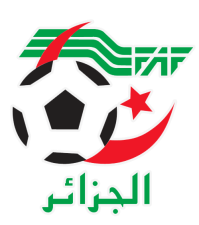 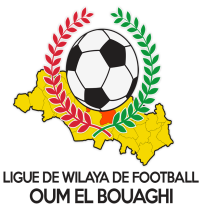              FEDERATION ALGERIENNE DE FOOTBALL                   LIGUE DE WILAYA DE FOOTBALL D’OUM EL BOUAGHIDESIGNATION ARBITRESSENIORS WILAYA 06eme JOURNÉESAISON 2021-2022VENDREDI 04/02/2022SAMEDI 05/02/2022SOUS TOUTES RESERVESRAPPEL    ( Article  21 )Il est porté a votre connaissance que l’application de l’article 21 des règlements généraux de la FAF est obligatoire pour toutes rencontres officielles. À cet effet les clubs qui reçoivent doivent obligatoirement s’assurer de la présence d’un médecin et d’une ambulance si l’absence du médecin ou de l’ambulance est constatée par l’arbitre celui-ci annule la rencontre et le club est sanctionnepar l’article 21 des R/G de la FAF..CONSULTATION DU SITE INTERNETLes clubs sont tenus de consulter le Site Internet de la liguehttp://www.lwfoeb.dz/ pour prendre connaissance des éventuelles modifications dans la programmation et changements des lieux de rencontres et/ou horaire.LieuxRencontresHeuresArbitre & Arbitres assistantDéléguéDHALAAUSHD / NRBBC14H30GHOUTI-BOUDEBOUZA-GHOULBOUMARAFAIN FAKROUNWSBBS / ESSR14H30BENZOUAI-BOUAFIA-BOUGHRIDAMAROUF.MOULED GACEMDJS / ESAZ14H30ZEROUKI-CHELAL-MEDFOUNIMOHAMEDIAIN M’LILAUSAM / JBJ14H30FARHI-ROUINI-KAMLIMAROUF.NLieuxRencontresHeuresArbitre & Arbitres assistantDéléguéFKIRINAUSB / DSSR14H00CHAFAI-NASRI-MEBROUKLARIBIHENCHIR TOUMGHANICRBH / CRBB14H00BOUAZIZ-HEMAIZIA-KARAGROUN